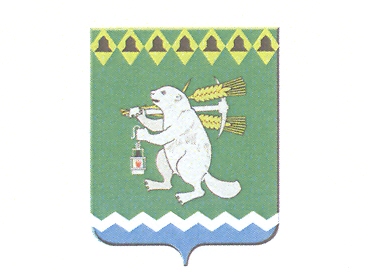 Дума Артемовского городского округасозыв___ заседаниеРЕШЕНИЕот												№ О внесении изменений в Положение об оплате труда муниципальных служащих, замещающих должности муниципальной службы в органах местного самоуправления Артемовского городского округаПринимая во внимание экспертное заключение Государственно-правового департамента Губернатора Свердловской области и Правительства Свердловской области от 21.11.2023 № 648-ЭЗ, в соответствии со статьей 22 Федерального закона от 02 марта 2007 года № 25-ФЗ «О муниципальной службе в Российской Федерации», частью 3 статьи 5 Федерального закона от 7 февраля 2011 года № 6-ФЗ «Об общих принципах организации и деятельности контрольно-счетных органов субъектов Российской Федерации и муниципальных образований», статьями 130, 134 Трудового кодекса Российской Федерации, статьей 14 Закона Свердловской области от 29 октября 2007 года      № 136-ОЗ «Об особенностях муниципальной службы на территории Свердловской области», Единой методикой определения уровня расчетной бюджетной обеспеченности муниципальных районов (городских округов), расположенных на территории Свердловской области, утвержденной постановлением Правительства Свердловской области от 05.10.2023 № 706-ПП «Об утверждении методик, применяемых для расчета межбюджетных трансфертов из областного бюджета местным бюджетам, на 2024 год и плановый период 2025 и 2026 годов», в связи с необходимостью приведения муниципальных правовых актов Артемовского городского округа в соответствие действующему законодательству, руководствуясь статьями 22, 23 Устава Артемовского городского округа, Дума Артемовского городского округа РЕШИЛА: Внести в Положение об оплате труда муниципальных служащих, замещающих должности муниципальной службы в органах местного самоуправления Артемовского городского округа, утвержденное решением Думы Артемовского городского округа от 17.06.2021 № 830 (с изменениями, внесенными решениями Думы Артемовского городского округа от 15.07.2021       № 862, от 30.06.2022 № 147, от 29.06.2023 № 314, от 31.08.2023 № 334), (далее – Положение) следующие изменения:подпункт 4 пункта 6 Положения изложить в следующей редакции:«4) ежемесячные процентные надбавки к должностному окладу муниципальных служащих, допущенных к государственной тайне на постоянной основе, и сотрудников структурных подразделений по защите государственной тайны;»подпункт 4 пункта 7 изложить в следующей редакции:«4) ежемесячные процентные надбавки к должностному окладу муниципальных служащих, допущенных к государственной тайне на постоянной основе, и сотрудников структурных подразделений по защите государственной тайны, исходя из фактически установленного размера, но не более полутора должностных окладов;»;первый абзац пункта 25 Положения изложить в следующей редакции:«25. Муниципальным служащим, допущенным к государственной тайне на постоянной основе, и сотрудникам структурных подразделений по защите государственной тайны, выплачиваются ежемесячные процентные надбавки к должностному окладу в размерах и порядке, установленных федеральным законодательством, и в зависимости от степени секретности и объема сведений, к которым они имеют документально подтвержденный доступ на законных основаниях, в следующих размерах (процентах от должностного оклада):»;пункт 28 Положения изложить в следующей редакции:«28. Премия муниципальным служащим выплачивается ежемесячно по результатам работы в соответствии с личным трудовым вкладом в размере не более 83% должностного оклада в месяц за фактически отработанное время в данном месяце.»;пункты 31, 32, 33, 34, 35 Положения изложить в следующей редакции:«31. При наличии экономии фонда оплаты труда премия выплачивается по результатам работы за квартал, полугодие, девять месяцев и год. Размер премии определяется в процентах к должностному окладу муниципального служащего либо в абсолютном размере.32. Решение о премировании муниципального служащего за квартал, полугодие, девять месяцев и год принимается представителем нанимателя (работодателем) и устанавливается муниципальным правовым актом представителя нанимателя (работодателя).33. Муниципальные служащие могут дополнительно единовременно премироваться в соответствии с Положением о видах поощрений муниципальных служащих, замещающих должности муниципальной службы в органах местного самоуправления Артемовского городского округа, при наличии экономии фонда оплаты труда в размере не более одного должностного оклада в связи с:- юбилейными датами (50 лет и далее каждые 5 лет);- выходом на пенсию;- государственными праздниками;- праздничными датами (День местного самоуправления, День муниципального образования).34. Размер единовременной премии устанавливается в абсолютном размере либо в процентном отношении к должностному окладу.35. Выплата единовременной премии производится на основании правового акта представителя нанимателя (работодателя).»;		1.6.  в пункте 36 Положения слова «либо единовременно» заменить словами «либо единовременно в размере двух должностных окладов»;		1.7. Приложение 1.1. Положения изложить в следующей редакции:«Приложение 1.1.к Положению об оплате труда муниципальных служащих, замещающих должности муниципальной службы в органах местного самоуправления Артемовского городского округаРАЗМЕРЫ ДОЛЖНОСТНЫХ ОКЛАДОВ МУНИЦИПАЛЬНЫХ СЛУЖАЩИХ, ЗАМЕЩАЮЩИХ ДОЛЖНОСТИ МУНИЦИПАЛЬНОЙ СЛУЖБЫ, УЧРЕЖДАЕМЫЕ ДЛЯ ОБЕСПЕЧЕНИЯ ИСПОЛНЕНИЯ ПОЛНОМОЧИЙ ДУМЫ АРТЕМОВСКОГО ГОРОДСКОГО ОКРУГА1.8. Приложение 2.1. Положения изложить в следующей редакции:«Приложение 2.1.к Положению об оплате труда муниципальных служащих, замещающих должности муниципальной службы в органах местного самоуправления Артемовского городского округаРАЗМЕРЫ ДОЛЖНОСТНЫХ ОКЛАДОВ МУНИЦИПАЛЬНЫХ СЛУЖАЩИХ, ЗАМЕЩАЮЩИХ ДОЛЖНОСТИ МУНИЦИПАЛЬНОЙ СЛУЖБЫ, УЧРЕЖДАЕМЫЕ ДЛЯ ОБЕСПЕЧЕНИЯ ИСПОЛНЕНИЯ ПОЛНОМОЧИЙ ГЛАВЫ АРТЕМОВСКОГО ГОРОДСКОГО ОКРУГА1.9. Приложение 3.1. Положения изложить в следующей редакции:«Приложение 3.1.к Положению об оплате труда муниципальных служащих, замещающих должности муниципальной службы в органах местного самоуправления Артемовского городского округаРАЗМЕРЫ ДОЛЖНОСТНЫХ ОКЛАДОВ МУНИЦИПАЛЬНЫХ СЛУЖАЩИХ, ЗАМЕЩАЮЩИХ ДОЛЖНОСТИ МУНИЦИПАЛЬНОЙ СЛУЖБЫ, УЧРЕЖДАЕМЫЕ ДЛЯ ОБЕСПЕЧЕНИЯ ИСПОЛНЕНИЯ ПОЛНОМОЧИЙ АДМИНИСТРАЦИИ АРТЕМОВСКОГО ГОРОДСКОГО ОКРУГА И ИНЫХ ОРГАНОВ МЕСТНОГО САМОУПРАВЛЕНИЯ АРТЕМОВСКОГО ГОРОДСКОГО ОКРУГА1.10. Приложение 4.1. Положения изложить в следующей редакции:«Приложение 4.1.к Положению об оплате труда муниципальных служащих, замещающих должности муниципальной службы в органах местного самоуправления Артемовского городского округаРАЗМЕРЫ ДОЛЖНОСТНЫХ ОКЛАДОВ МУНИЦИПАЛЬНЫХ СЛУЖАЩИХ, ЗАМЕЩАЮЩИХ ДОЛЖНОСТИ МУНИЦИПАЛЬНОЙ СЛУЖБЫ, УЧРЕЖДАЕМЫЕ В СЧЕТНОЙ ПАЛАТЕ АРТЕМОВСКОГО ГОРОДСКОГО ОКРУГА1.11. в связи с увеличением (индексацией) должностных окладов муниципальных служащих Артемовского городского округа: 1) Приложение 1.1. Положения изложить в следующей редакции:«Приложение 1.1.к Положению об оплате труда муниципальных служащих, замещающих должности муниципальной службы в органах местного самоуправления Артемовского городского округаРАЗМЕРЫ ДОЛЖНОСТНЫХ ОКЛАДОВ МУНИЦИПАЛЬНЫХ СЛУЖАЩИХ, ЗАМЕЩАЮЩИХ ДОЛЖНОСТИ МУНИЦИПАЛЬНОЙ СЛУЖБЫ, УЧРЕЖДАЕМЫЕ ДЛЯ ОБЕСПЕЧЕНИЯ ИСПОЛНЕНИЯ ПОЛНОМОЧИЙ ДУМЫ АРТЕМОВСКОГО ГОРОДСКОГО ОКРУГА2) Приложение 2.1. Положения изложить в следующей редакции:«Приложение 2.1.к Положению об оплате труда муниципальных служащих, замещающих должности муниципальной службы в органах местного самоуправления Артемовского городского округаРАЗМЕРЫ ДОЛЖНОСТНЫХ ОКЛАДОВ МУНИЦИПАЛЬНЫХ СЛУЖАЩИХ, ЗАМЕЩАЮЩИХ ДОЛЖНОСТИ МУНИЦИПАЛЬНОЙ СЛУЖБЫ, УЧРЕЖДАЕМЫЕ ДЛЯ ОБЕСПЕЧЕНИЯ ИСПОЛНЕНИЯ ПОЛНОМОЧИЙ ГЛАВЫ АРТЕМОВСКОГО ГОРОДСКОГО ОКРУГА3) Приложение 3.1. Положения изложить в следующей редакции:«Приложение 3.1.к Положению об оплате труда муниципальных служащих, замещающих должности муниципальной службы в органах местного самоуправления Артемовского городского округаРАЗМЕРЫ ДОЛЖНОСТНЫХ ОКЛАДОВ МУНИЦИПАЛЬНЫХ СЛУЖАЩИХ, ЗАМЕЩАЮЩИХ ДОЛЖНОСТИ МУНИЦИПАЛЬНОЙ СЛУЖБЫ, УЧРЕЖДАЕМЫЕ ДЛЯ ОБЕСПЕЧЕНИЯ ИСПОЛНЕНИЯ ПОЛНОМОЧИЙ АДМИНИСТРАЦИИ АРТЕМОВСКОГО ГОРОДСКОГО ОКРУГА И ИНЫХ ОРГАНОВ МЕСТНОГО САМОУПРАВЛЕНИЯ АРТЕМОВСКОГО ГОРОДСКОГО ОКРУГА4) Приложение 4.1. Положения изложить в следующей редакции:«Приложение 4.1.к Положению об оплате труда муниципальных служащих, замещающих должности муниципальной службы в органах местного самоуправления Артемовского городского округаРАЗМЕРЫ ДОЛЖНОСТНЫХ ОКЛАДОВ МУНИЦИПАЛЬНЫХ СЛУЖАЩИХ, ЗАМЕЩАЮЩИХ ДОЛЖНОСТИ МУНИЦИПАЛЬНОЙ СЛУЖБЫ, УЧРЕЖДАЕМЫЕ В СЧЕТНОЙ ПАЛАТЕ АРТЕМОВСКОГО ГОРОДСКОГО ОКРУГА5) Приложение 5.1. Положения изложить в следующей редакции:Приложение 5.1.к Положению об оплате труда муниципальных служащих, замещающих должности муниципальной службы в органах местного самоуправления Артемовского городского округаРАЗМЕРЫ ЕЖЕМЕСЯЧНЫХ НАДБАВОК К ДОЛЖНОСТНЫМ ОКЛАДАМ ЗА КЛАССНЫЙ ЧИН МУНИЦИПАЛЬНЫХ СЛУЖАЩИХ2. Действие настоящего решения распространяется на правоотношения, возникшие с 01.01.2024, за исключением подпункта 1.11. пункта 1 настоящего решения, вступающего в силу с 01.10.2024.3. Опубликовать настоящее решение в газете «Артемовский рабочий», разместить на Официальном портале правовой информации Артемовского городского округа (www.артемовский-право.рф) и на официальном сайте Думы Артемовского городского округа в информационно-телекоммуникационной сети «Интернет».4. Контроль исполнения настоящего решения возложить на постоянную комиссию по вопросам местного самоуправления, нормотворчеству и регламенту (Упорова Е. Ю.).N п/пДолжности муниципальной службыРазмеры должностных окладов (в рублях) 1.Начальник (заведующий) структурного подразделения аппарата Думы Артемовского городского округа21 9152.Главный специалист15 3653.Ведущий специалист14 339N п/пДолжности муниципальной службыРазмеры должностных окладов (в рублях) 1.Советник главы Артемовского городского округа20 690N п/пДолжности муниципальной службыРазмеры должностных окладов (в рублях) 1.Первый заместитель главы Артемовского городского округа34 8912.Заместитель главы Артемовского городского округа31 0733.Управляющий делами Администрации 25 5894.Начальник органа местного самоуправления25 5895.Начальник отраслевого, функционального, территориального органа Администрации 22 5336.Заместитель начальника органа местного самоуправления22 5337.Заведующий структурного подразделения Администрации, не входящего в состав другого структурного подразделения21 9158.Заведующий структурного подразделения органа местного самоуправления, не входящего в состав другого структурного подразделения21 3039.Заместитель начальника отраслевого, функционального, территориального органа Администрации 20 69010.Начальник структурного подразделения отраслевого, функционального органа Администрации, не входящего в состав другого структурного подразделения19 46311.Заместитель начальника структурного подразделения отраслевого, функционального органа Администрации, не входящего в состав другого структурного подразделения18 77712.Главный специалист15 36513.Ведущий специалист14 33914.Специалист 1 категории12 29815.Специалист 2 категории10 247N п/пДолжности муниципальной службыРазмеры должностных окладов (в рублях)1.Инспектор19 463N п/пДолжности муниципальной службыРазмеры должностных окладов (в рублях) 1.Начальник (заведующий) структурного подразделения аппарата Думы Артемовского городского округа22 9022.Главный специалист16 0573.Ведущий специалист14 985N п/пДолжности муниципальной службыРазмеры должностных окладов (в рублях) 1.Советник главы Артемовского городского округа21 622N п/пДолжности муниципальной службыРазмеры должностных окладов (в рублях) 1.Первый заместитель главы Артемовского городского округа36 4622.Заместитель главы Артемовского городского округа32 4723.Управляющий делами Администрации 26 7414.Начальник органа местного самоуправления26 7415.Начальник отраслевого, функционального, территориального органа Администрации 23 5476.Заместитель начальника органа местного самоуправления23 5477.Заведующий структурного подразделения Администрации, не входящего в состав другого структурного подразделения22 9028.Заведующий структурного подразделения органа местного самоуправления, не входящего в состав другого структурного подразделения22 2629.Заместитель начальника отраслевого, функционального, территориального органа Администрации 21 62210.Начальник структурного подразделения отраслевого, функционального органа Администрации, не входящего в состав другого структурного подразделения20 33911.Заместитель начальника структурного подразделения отраслевого, функционального органа Администрации, не входящего в состав другого структурного подразделения19 62212.Главный специалист16 05713.Ведущий специалист14 98514.Специалист 1 категории12 85215.Специалист 2 категории10 709N п/пДолжности муниципальной службыРазмеры должностных окладов (в рублях)1.Инспектор20 339Группа должностей муниципальной службыКлассные чины муниципальных служащихРазмер ежемесячной надбавки к должностному окладу(в рублях)ВысшиеДействительный муниципальный советник 1-го класса7 678ВысшиеДействительный муниципальный советник 2-го класса7 170ВысшиеДействительный муниципальный советник 3-го класса6 659ГлавныеМуниципальный советник 1-го класса6 398ГлавныеМуниципальный советник 2-го класса5 894ГлавныеМуниципальный советник 3-го класса5 383ВедущиеСоветник муниципальной службы 1-го класса5 125ВедущиеСоветник муниципальной службы 2-го класса4 611ВедущиеСоветник муниципальной службы 3-го класса4 100СтаршиеРеферент муниципальной службы 1-го класса3 843СтаршиеРеферент муниципальной службы 2-го класса3 332СтаршиеРеферент муниципальной службы 3-го класса2 827МладшиеСекретарь муниципальной службы 1-го класса2 577МладшиеСекретарь муниципальной службы 2-го класса2 316МладшиеСекретарь муниципальной службы 3-го класса2 059Председатель Думы Артемовского городского округаГлава Артемовского городского округаВ.С. АрсеновК.М. Трофимов